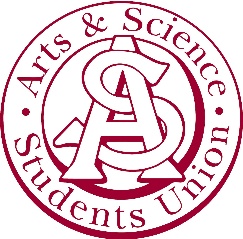 Arts & Science Students’ Union AgendaFebruary 22, 20215:06 pm CST WebEx CallRegrets: Palak, Amber1. Introductions and Agenda adoptedMotion of InformalityMotioned by Steven Seconded by VeronicaMotion PassesQuestion of the Day: “If someone was pointing a gun at you, and asked you to sing one song perfectly without messing up the lyrics to survive, which song would you sing?”Motion to Adopt the AgendaMotioned by AnaSeconded by StevenMotion Passes2. Recognized Treaty 6 Territory3. Approve Last Meeting MinutesMotioned by Alayna Seconded by Ana Motion Passes4. Executive Reports4.1	Presidential reportsTown Hall meeting with the USSU on March 8thCCR is still in the works4.2	Committee reports 4.2.1 VP PothierCharity Jackbox Night will be happening on February 24 on DiscordUniversity of Toronto is hosting an online event targeted for Science students“Watering the Grassroots Conference for Environmental Activists” on Feb 26-28More information available on Facebook4.2.2 VP NjaaNarrowed down options for the scholarship4.2.3 VP AzevedoInstagram takeover will be happeningMonday, Wednesday, and Friday4.2.4 VP KobashiLanyards have been shippedBrainstorming ideas for stickers5. Students’ Councils Report	5.1 Member of Students’ Councils reportSharon JacobThere is a Discord server for the USSUINSA Presentation happeningWomen’s Centre Presentation also happeningUSSU Town Hall6. Other BusinessNo other business7. Meeting Adjourned to Breakout sessionsMeeting adjourned at 5:26 pm 